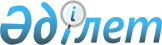 Об утверждении Правил размещения информации на интернет-портале оценки эффективности деятельности государственных органовПриказ Министра информации и общественного развития Республики Казахстан от 5 мая 2021 года № 153. Зарегистрирован в Министерстве юстиции Республики Казахстан 11 мая 2021 года № 22713.
      В соответствии с подпунктом 8) пункта 1 статьи 6-2 Закона Республики Казахстан "О доступе к информации" ПРИКАЗЫВАЮ:
      Сноска. Преамбула - в редакции приказа Министра информации и общественного развития РК от 05.08.2022 № 307 (вводится в действие по истечении десяти календарных дней после дня его первого официального опубликования).


      1. Утвердить прилагаемые Правила размещения информации на интернет-портале оценки эффективности деятельности государственных органов.
      2. Признать утратившим силу приказ Министра информации и коммуникаций Республики Казахстан от 20 октября 2016 года № 214 "Об утверждении Правил размещения информации на интернет-портале оценки эффективности деятельности государственных органов" (зарегистрирован в Реестре государственной регистрации нормативных правовых актов под № 14463).
      3. Департаменту развития коммуникаций государства и общества Министерства информации и общественного развития Республики Казахстан в установленном законодательством порядке обеспечить:
      1) государственную регистрацию настоящего приказа в Министерстве юстиции Республики Казахстан;
      2) размещение настоящего приказа на интернет-ресурсе Министерства информации и общественного развития Республики Казахстан;
      3) в течение десяти рабочих дней после государственной регистрации настоящего приказа в Министерстве юстиции Республики Казахстан представление в Юридический департамент Министерства информации и общественного развития Республики Казахстан сведений об исполнении мероприятий, предусмотренных подпунктами 1) и 2) настоящего пункта.
      4. Настоящий приказ вводится в действие по истечении десяти календарных дней после дня его первого официального опубликования.
      "СОГЛАСОВАН"Министерство сельского хозяйстваРеспублики Казахстан
      "СОГЛАСОВАН"Генеральная прокуратураРеспублики Казахстан
       "СОГЛАСОВАН"Агентство по защите и развитию конкуренции Республики Казахстан
      "СОГЛАСОВАН"Министерство образования и наукиРеспублики Казахстан
      "СОГЛАСОВАН"Министерство здравоохранения Республики Казахстан
      "СОГЛАСОВАН"Министерство труда и социальной защиты населенияРеспублики Казахстан
      "СОГЛАСОВАН"Министерство индустрии и инфраструктурного развитияРеспублики Казахстан
      "СОГЛАСОВАН"Министерство финансов Республики Казахстан
      "СОГЛАСОВАН"Агентство Республики Казахстан по регулированию иразвитию финансового рынка
      "СОГЛАСОВАН"Агентство Республики Казахстан по финансовому мониторингу
      "СОГЛАСОВАН"Министерство обороныРеспублики Казахстан
      "СОГЛАСОВАН"Министерство культуры и спортаРеспублики Казахстан
      "СОГЛАСОВАН"Агентство Республики Казахстанпо делам государственной службы
      "СОГЛАСОВАН"Министерство торговли и интеграцииРеспублики Казахстан
       "СОГЛАСОВАН"Агентство Республики Казахстанпо стратегическому планированию и реформам
      "СОГЛАСОВАН"Агентство Республики Казахстанпо противодействию коррупции(Антикоррупционная служба)
       "СОГЛАСОВАН"Министерство иностранных делРеспублики Казахстан
      "СОГЛАСОВАН"Министерство по чрезвычайным ситуациямРеспублики Казахстан 
       "СОГЛАСОВАН"Министерство национальной экономики Республики Казахстан
      СОГЛАСОВАНМинистерство цифрового развития, инноваций и аэрокосмической промышленностиРеспублики Казахстан
      "СОГЛАСОВАН"Министерство внутренних дел Республики Казахстан
      "СОГЛАСОВАН"Министерство экологии, геологии и природных ресурсов Республики Казахстан
      "СОГЛАСОВАН"Министерство энергетикиРеспублики Казахстан
      "СОГЛАСОВАН"Счетный комитет по контролю заисполнением республиканского бюджета  Правила размещения информации на интернет-портале оценки эффективности деятельности государственных органов Глава 1. Общие положения
      1. Настоящие Правила размещения информации на интернет-портале оценки эффективности деятельности государственных органов (далее – Правила) разработаны в соответствии с подпунктом 8) пункта 1 статьи 6-2 Закона Республики Казахстан "О доступе к информации" и определяют порядок размещения информации на интернет-портале оценки эффективности деятельности государственных органов.
      Сноска. Пункт 1 - в редакции приказа Министра информации и общественного развития РК от 05.08.2022 № 307 (вводится в действие по истечении десяти календарных дней после дня его первого официального опубликования).


      2. В настоящих Правилах используются следующие понятия и определения:
      1) информация с ограниченным доступом – информация, отнесенная к государственным секретам, личной, семейной, банковской, коммерческой тайне, тайне медицинского работника и (или) иным охраняемым законом тайнам, персональные данные ограниченного доступа, а также служебная информация с пометкой "Для служебного пользования";
      2) интернет-конференция – мероприятие, проводимое государственным органом с целью предоставления возможности пользователям Портала задать интересующие вопросы и получить ответы в режиме онлайн;
      3) интернет-портал оценки эффективности деятельности государственных органов (далее – Портал) – компонент веб-портала "электронного правительства", обеспечивающий размещение информации об оценке деятельности государственных органов, отчетов о достижении целевых индикаторов стратегических планов и программ развития территорий, а также публичное обсуждение деятельности государственных органов;
      4) местный уполномоченный орган по государственному планированию – исполнительный орган, финансируемый из местного бюджета, осуществляющий функции в сфере стратегического, экономического и бюджетного планирования в соответствующей административно-территориальной единице;
      5) оператор информационно-коммуникационной инфраструктуры "электронного правительства" (далее – оператор) – юридическое лицо, определяемое Правительством Республики Казахстан, на которое возложено обеспечение функционирования закрепленной за ним информационно-коммуникационной инфраструктуры "электронного правительства".
      Сноска. Пункт 2 с изменением, внесенным приказом Министра информации и общественного развития РК от 05.08.2022 № 307 (вводится в действие по истечении десяти календарных дней после дня его первого официального опубликования).

 Глава 2. Порядок размещения информации на интернет-портале оценки эффективности деятельности государственных органов
      3. Информация на Портале размещается в соответствии с Указом Президента Республики Казахстан от 19 марта 2010 года № 954 "О системе ежегодной оценки эффективности деятельности центральных государственных и местных исполнительных органов областей, города республиканского значения, столицы".
      По итогам операционной оценки Счетный комитет по контролю за исполнением республиканского бюджета по согласованию с рабочим органом Комиссии обеспечивает опубликование результатов операционной оценки на Портале и сайте "www.bagalau.kz" с учетом обеспечения режима секретности, служебной и иной охраняемой законом тайны.
      4. Центральные государственные органы размещают на Портале отчеты о реализации стратегических планов в части информации о достижении целевых индикаторов стратегических планов в срок до 20 февраля, следующего за отчетным годом, путем направления оператору соответствующего запроса.
      5. Местные уполномоченные органы по государственному планированию области, города республиканского значения, столицы размещают на Портале отчеты о реализации программы развития области, города республиканского значения, столицы в части информации о достижении целевых индикаторов программы развития области, города республиканского значения, столицы в срок до 1 марта года, следующего за отчетным годом, путем направления оператору соответствующего запроса.
      6. Местные уполномоченные органы по государственному планированию района (города областного значения) размещают на Портале отчеты о реализации программы развития района (города областного значения), в части информации о достижении целевых индикаторов программы развития района (города областного значения), в срок до 1 февраля года, следующего за отчетным годом, путем направления оператору соответствующего запроса.
      7. Отчеты о достижении целевых индикаторов стратегических планов и программ развития территорий размещаются на Портале государственными органами в части, не содержащей информацию с ограниченным доступом.
      8. Государственными органами проводятся на Портале публичные обсуждения их деятельности.
      Публичные обсуждения проводятся в форме интернет-конференций посредством специального раздела на Портале.
      Тематика интернет-конференций и периодичность их проведения определяются государственными органами самостоятельно.
					© 2012. РГП на ПХВ «Институт законодательства и правовой информации Республики Казахстан» Министерства юстиции Республики Казахстан
				
      Министр информации и  общественного развития Республики Казахстан 

А. Балаева
Утверждены приказом
Министра информации и
общественного развития
Республики Казахстан
от 5 мая 2021 года № 153